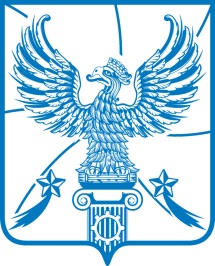 АДМИНИСТРАЦИЯМУНИЦИПАЛЬНОГО ОБРАЗОВАНИЯГОРОДСКОЙ ОКРУГ ЛЮБЕРЦЫ
МОСКОВСКОЙ ОБЛАСТИОктябрьский пр-т, д. 190, г. Люберцы, Московская обл., 140000
Тел.: (495) 554-60-83, факс: (495) 503-15-22, e-mail: sk@lubreg.ru, www.lubreg.ru
 ОКПО04034252 ОГРН 1025003213179 ИНН/КПП 5027036758/502701001________________________________________________________________ПРЕДПИСАНИЕ ВЛАДЕЛЬЦУ РЕКЛАМНОЙ КОНСТРУКЦИИ О ДЕМОНТАЖЕ РЕКЛАМНОЙ КОНСТРУКЦИИ г. о. Люберцы				                                     01 июля 2019 г.	Администрацией городского округа Люберцы Московской области на территории г.о. Люберцы выявлено нарушение порядка установки и эксплуатации рекламных конструкций,  предусмотренного  Федеральным законом от 13.03.2006 
№ 38-ФЗ «О рекламе», законом Московской области «О благоустройстве в Московской области» от 30.12.2014 № 191/2014-ОЗ, а именно: Рекламные конструкции установлены и (или) эксплуатируются без разрешения, срок действия которого не истек, вид (тип) рекламных конструкций: отдельно стоящие. 
В  соответствии с частью 10 статьи 19 Федерального закона от 13.03.2006  № 38-ФЗ 
"О  рекламе", Законом Московской области от 30.12.2014 № 191/2014-ОЗ предписываем Владельцам рекламных конструкций в течение месяца со дня публикации настоящего предписания демонтировать Рекламные конструкции с приведением территории в первоначальное состояние и восстановлением благоустройства.	Перечень рекламных конструкций установленных и (или) эксплуатируемых без разрешения, срок действия которого не истек:ВРИО заместителя Главы администрации                                                    А.М. Семенов
Исп. К.Б. Горячева8 (495) 503-34-82Номер предписания, дата предписанияАдрес рекламной конструкцииТип конструкцииВладелец рекламной конструкции2исх-1151 от 25.06.2019Московская область, г. Люберцы, ул. Кирова, у дома № 51о/с щит 3х6   Неизвестен2исх-1163 от 25.06.2019Московская область, г.о. Люберцы, р.п. Томилино, 1-й км Егорьевского шоссе, у стр. 3о/с щит 3х6   Неизвестен2исх-1164 от 25.06.2019Московская область, г.о. Люберцы, р.п. Томилино, 1-й км Егорьевского шоссе, у дома 1 «Б»о/с щит 3х6   Неизвестен2исх-1166 от 24.06.2019Московская область, г. Люберцы, Октябрьский проспект, у дома № 261о/с щит 3х6   Неизвестен2исх-1167 от 24.06.2019Московская область, г. Люберцы, ул. Смирновская, у д. 1А о/с щит 3х6   Неизвестен